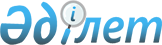 "Мемлекеттік көрсетілетін қызметтер тізілімін бекіту туралы" Қазақстан Республикасы Үкіметінің 2013 жылғы 18 қыркүйектегі № 983 қаулысына өзгерiстер мен толықтырулар енгізу туралы
					
			Күшін жойған
			
			
		
					Қазақстан Республикасы Үкіметінің 2017 жылғы 7 сәуірдегі № 177 қаулысы. Күші жойылды - Қазақстан Республикасы Үкіметінің 2020 жылғы 3 сәуірдегі № 165 қаулысымен.
      Ескерту. Күші жойылды – ҚР Үкіметінің 03.04.2020 № 165 (алғашқы ресми жарияланғанынан кейін күнтізбелік он күн өткен соң қолданысқа енгізіледі) қаулысымен.
      Қазақстан Республикасының Үкіметі ҚАУЛЫ ЕТЕДІ:
      1. "Мемлекеттік көрсетілетін қызметтер тізілімін бекіту туралы" Қазақстан Республикасы Үкіметінің 2013 жылғы 18 қыркүйектегі № 983 қаулысына (Қазақстан Республикасының ПҮАЖ-ы, 2015 ж., № 4-5-6, 23-құжат) мынадай өзгерістер мен толықтырулар енгізілсін:
      көрсетiлген қаулымен бекiтiлген мемлекеттік көрсетiлетiн қызметтер тiзiлiмiнде:
      реттік нөмірі 8-жолдағы 8-баған мынадай редакцияда жазылсын:
      "Ақылы/тегін";
      реттік нөмірі 26- жолдағы 5-баған мынадай редакцияда жазылсын:
      "ДІАҚМ";
      реттік нөмірі 27-жол алып тасталсын;
      реттік нөмірі 30-жолдағы 5-баған мынадай редакцияда жазылсын:
      "Еңбекмині";
      мынадай мазмұндағы реттік нөмірлері 30-1, 30-2-жолдармен толықтырылсын:
      "
      ";
      реттік нөмірі 33-жолдағы 8-баған мынадай редакцияда жазылсын:
      "Ақылы/тегін";
      реттік нөмірі 38-жолдағы 8-баған мынадай редакцияда жазылсын:
      "Ақылы/тегін";
      реттік нөмірлері 42, 43-жолдарда:
      5-баған мынадай редакцияда жазылсын:
      "ДІАҚМ";
      6-баған мынадай редакцияда жазылсын:
      "ДІАҚМ Дін істері комитеті";
      7-баған мынадай редакцияда жазылсын:
      "Мемлекеттік корпорация, ДІАҚМ Дін істері комитеті";
      реттік нөмірі 44-жол алып тасталсын;
      реттік нөмірі 45-жолдағы 9-баған мынадай редакцияда жазылсын:
      "Электронды/қағаз түрінде";
      реттік нөмірлері 61, 62-жолдарда:
      5-баған мынадай редакцияда жазылсын:
      "Еңбекмині";
      6-баған мынадай редакцияда жазылсын:
      "Еңбекмині Еңбек, әлеуметтiк қорғау және көші-қон комитетiнiң аумақтық бөлімшелері";
      мынадай мазмұндағы реттік нөмірі 62-1-жолмен толықтырылсын:
      "
      ";
      мынадай мазмұндағы реттік нөмірлері 73-1, 73-2-жолдармен толықтырылсын:
      "
      ";
      реттік нөмірлері 74, 75-жолдардағы 5-баған мынадай редакцияда жазылсын:
      "Еңбекмині";
      мынадай мазмұндағы реттік нөмірлері 122-1, 122-2-жолдармен толықтырылсын:
      "
      ";
      реттік нөмірлері 124, 125, 126, 127, 128, 129, 130, 131-жолдардағы 5-баған мынадай редакцияда жазылсын:
      "ДСМ";
      реттік нөмірі 132-жолда:
      5-баған мынадай редакцияда жазылсын:
      "ДСМ";
      6-баған мынадай редакцияда жазылсын:
      "ДСМ Медициналық қызметке ақы төлеу комитетінің аумақтық бөлімшелері, облыстардың, Астана және Алматы қалаларының денсаулық сақтау басқармалары";
      7-баған мынадай редакцияда жазылсын:
      "Мемлекеттік корпорация, ДСМ Медициналық қызметке ақы төлеу комитетінің аумақтық бөлімшелері, облыстардың, Астана және Алматы қалаларының денсаулық сақтау басқармалары";
      реттік нөмірі 132-1-жолдағы 5-баған мынадай редакцияда жазылсын:
      "ДСМ";
      реттік нөмірі 133-жолда:
      5-баған мынадай редакцияда жазылсын:
      "ДСМ";
      6-баған мынадай редакцияда жазылсын:
      "ДСМ";
      7-баған мынадай редакцияда жазылсын:
      "ДСМ";
      реттік нөмірлері 134, 135-жолдарда:
      5-баған мынадай редакцияда жазылсын:
      "ДСМ";
      6-баған мынадай редакцияда жазылсын:
      "ДСМ ҚДСК аумақтық департаменттері";
      7-баған мынадай редакцияда жазылсын:
      "Электрондық үкіметтің" веб-порталы";
      реттік нөмірі 136-жолда:
      5-баған мынадай редакцияда жазылсын:
      "ДСМ";
      6-баған мынадай редакцияда жазылсын:
      "ДСМ ҚДСК, ДСМ ҚДСК аумақтық бөлімшелері";
      7-баған мынадай редакцияда жазылсын:
      "ДСМ ҚДСК, ДСМ ҚДСК аумақтық бөлімшелері, "электрондық үкіметтің" веб-порталы";
      реттік нөмірі 137-жолда:
      5-баған мынадай редакцияда жазылсын:
      "ДСМ";
      6-баған мынадай редакцияда жазылсын:
      "ДСМ ҚДСК, ДСМ ҚДСК аумақтық бөлімшелері, денсаулық сақтау саласындағы уәкілетті орган аккредиттеген ұйым";
      7-баған мынадай редакцияда жазылсын:
      "ДСМ ҚДСК, ДСМ ҚДСК аумақтық бөлімшелері, денсаулық сақтау саласындағы уәкілетті орган аккредиттеген ұйым, "электрондық үкіметтің" веб-порталы";
      8-баған мынадай редакцияда жазылсын:
      "Ақылы";
      реттік нөмірі 138-жол алып тасталсын;
      реттік нөмірі 141-жолдағы 5-баған мынадай редакцияда жазылсын:
      "ДСМ";
      реттік нөмірі 142-жолда:
      5-баған мынадай редакцияда жазылсын:
      "ДСМ";
      6-баған мынадай редакцияда жазылсын:
      "ДСМ ФК, ДСМ ФК аумақтық департаменттері";
      7-баған мынадай редакцияда жазылсын:
      "ДСМ ФК, ДСМ ФК аумақтық департаменттері, "электрондық үкіметтің" веб-порталы";
      реттік нөмірлері 144, 145, 146-жолдардағы 5-баған мынадай редакцияда жазылсын:
      "ДСМ";
      реттік нөмірлері 148, 149-жолдарда:
      5-баған мынадай редакцияда жазылсын:
      "ДСМ";
      6-баған мынадай редакцияда жазылсын:
      "ДСМ ФК";
      7-баған мынадай редакцияда жазылсын:
      "ДСМ ФК, "электрондық үкіметтің" веб-порталы";
      реттік нөмірі 150-жолда:
      5-баған мынадай редакцияда жазылсын:
      "ДСМ";
      6-баған мынадай редакцияда жазылсын:
      "ДСМ ҚДСК";
      7-баған мынадай редакцияда жазылсын:
      "ДСМ ҚДСК, "электрондық үкіметтің" веб-порталы";
      реттік нөмірлері 151,152-жолдарда:
      5-баған мынадай редакцияда жазылсын:
      "ДСМ";
      6-баған мынадай редакцияда жазылсын:
      "ДСМ ҚДСК";
      7-баған мынадай редакцияда жазылсын:
      "ДСМ ҚДСК, "электрондық үкіметтің" веб-порталы";
      реттік нөмірі 153-жолда:
      5-баған мынадай редакцияда жазылсын:
      "ДСМ";
      6-баған мынадай редакцияда жазылсын:
      "ДСМ ФК";
      7-баған мынадай редакцияда жазылсын:
      "ДСМ ФК";
      реттік нөмірі 153-1-жолда:
      5-баған мынадай редакцияда жазылсын:
      "ДСМ";
      6-баған мынадай редакцияда жазылсын:
      "ДСМ ФК аумақтық департаменттері";
      реттік нөмірі 153-2-жолда:
      5-баған мынадай редакцияда жазылсын:
      "ДСМ";
      6-баған мынадай редакцияда жазылсын:
      "ДСМ ҚДСК аумақтық департаменттері";
      7-баған мынадай редакцияда жазылсын:
      "ДСМ ҚДСК аумақтық департаменттері";
      реттік нөмірі 153-3-жолдағы 5-баған мынадай редакцияда жазылсын:
      "ДСМ";
      мынадай мазмұндағы реттік нөмірі 153-4-жолмен толықтырылсын:
      "
      ";
      реттік нөмірі 154-жолда:
      5-баған мынадай редакцияда жазылсын:
      "ДСМ";
      6-баған мынадай редакцияда жазылсын:
      "ДСМ ҚДСК, ДСМ ҚДСК аумақтық бөлімшелері";
      7-баған мынадай редакцияда жазылсын:
      "ДСМ ҚДСК, ДСМ ҚДСК аумақтық бөлімшелері, "электрондық үкіметтің" веб-порталы";
      реттік нөмірі 155-жолда:
      5-баған мынадай редакцияда жазылсын:
      "ДСМ";
      6-баған мынадай редакцияда жазылсын:
      "ДСМ ҚДСК аумақтық бөлімшелері";
      7-баған мынадай редакцияда жазылсын:
      "ДСМ ҚДСК аумақтық бөлімшелері, "электрондық үкіметтің" веб-порталы";
      реттік нөмірі 156-жолда:
      5-баған мынадай редакцияда жазылсын:
      "ДСМ";
      6-баған мынадай редакцияда жазылсын:
      "ДСМ ҚДСК, ДСМ ҚДСК аумақтық бөлімшелері";
      7-баған мынадай редакцияда жазылсын:
      "Мемлекеттік корпорация, ДСМ ҚДСК, ДСМ ҚДСК аумақтық бөлімшелері, "электрондық үкіметтің" веб-порталы";
      реттік нөмірі 157-жолда:
      5-баған мынадай редакцияда жазылсын:
      "ДСМ";
      6-баған мынадай редакцияда жазылсын:
      "ДСМ ҚДСК, ДСМ ҚДСК аумақтық бөлімшелері";
      7-баған мынадай редакцияда жазылсын:
      "Электрондық үкіметтің" веб-порталы";
      9-баған мынадай редакцияда жазылсын:
      "Электронды";
      реттік нөмірі 158-жолда:
      5-баған мынадай редакцияда жазылсын:
      "ДСМ";
      6-баған мынадай редакцияда жазылсын:
      "ДСМ ҚДСК, ДСМ ҚДСК аумақтық бөлімшелері";
      7-баған мынадай редакцияда жазылсын:
      "ДСМ ҚДСК, ДСМ ҚДСК аумақтық бөлімшелері, "электрондық үкіметтің" веб-порталы";
      реттік нөмірлері 161, 162, 163, 163-1-жолдардағы 5-баған мынадай редакцияда жазылсын:
      "ДСМ";
      реттік нөмірлері 165, 166-жолдардағы 5-баған мынадай редакцияда жазылсын:
      "Еңбекмині";
      реттік нөмірі 166-1-жолда:
      5-баған мынадай редакцияда жазылсын:
      "Еңбекмині";
      6-баған мынадай редакцияда жазылсын:
      "Еңбекмині";
      7-баған мынадай редакцияда жазылсын:
      "Еңбекмині";
      реттік нөмірі 167, 168-жолдарда:
      5-баған мынадай редакцияда жазылсын:
      "Еңбекмині";
      6-баған мынадай редакцияда жазылсын:
      "Еңбекмині Еңбек, әлеуметтiк қорғау және көші-қон комитетiнiң аумақтық бөлімшелері";
      реттік нөмірі 169-жолда:
      5-баған мынадай редакцияда жазылсын:
      "Еңбекмині";
      7-баған мынадай редакцияда жазылсын:
      "Мемлекеттік корпорация, Астана және Алматы қалаларының, аудандардың және облыстық маңызы бар қалалардың ЖАО, Еңбекмині Еңбек, әлеуметтiк қорғау және көші-қон комитетiнiң аумақтық бөлімшелері, "электрондық үкіметтің" веб-порталы";
      реттік нөмірі 170-жолда:
      5-баған мынадай редакцияда жазылсын:
      "Еңбекмині";
      6-баған мынадай редакцияда жазылсын:
      "Еңбекмині Еңбек, әлеуметтiк қорғау және көші-қон комитетiнiң аумақтық бөлімшелері";
      реттік нөмірі 171-жолда:
      5-баған мынадай редакцияда жазылсын:
      "Еңбекмині";
      6-баған мынадай редакцияда жазылсын:
      "Еңбекмині Еңбек, әлеуметтiк қорғау және көші-қон комитетiнiң аумақтық бөлімшелері";
      7-баған мынадай редакцияда жазылсын:
      "Мемлекеттік корпорация, Еңбекмині Еңбек, әлеуметтiк қорғау және көші-қон комитетiнiң аумақтық бөлімшелері, "электрондық үкіметтің" веб-порталы";
      реттік нөмірлері 171-1, 172-жолдарда:
      5-баған мынадай редакцияда жазылсын:
      "Еңбекмині";
      6-баған мынадай редакцияда жазылсын:
      "Еңбекмині Еңбек, әлеуметтiк қорғау және көші-қон комитетiнiң аумақтық бөлімшелері";
      реттік нөмірі 173-жолдағы 5-баған мынадай редакцияда жазылсын:
      "Еңбекмині";
      реттік нөмірі 174-жолда:
      5-баған мынадай редакцияда жазылсын:
      "Еңбекмині";
      6-баған мынадай редакцияда жазылсын:
       "Еңбекмині Еңбек, әлеуметтiк қорғау және көші-қон комитетiнiң аумақтық бөлімшелері";
      7-баған мынадай редакцияда жазылсын:
      "Мемлекеттік корпорация, Еңбекмині Еңбек, әлеуметтiк қорғау және көші-қон комитетiнiң аумақтық бөлімшелері, "электрондық үкіметтің" веб-порталы";
      реттік нөмірлері 175, 176, 177-жолдардағы 5-баған мынадай редакцияда жазылсын:
      "Еңбекмині";
      реттік нөмірі 178-1-жолда:
      5-баған мынадай редакцияда жазылсын:
      "Еңбекмині";
      6-баған мынадай редакцияда жазылсын:
      "Еңбекмині Еңбек, әлеуметтiк қорғау және көші-қон комитетiнiң аумақтық бөлімшелері";
      реттік нөмірі 178-2-жолдағы 5-баған мынадай редакцияда жазылсын:
      "Еңбекмині";
      реттік нөмірі 179-жолда:
      5-баған мынадай редакцияда жазылсын:
      "Еңбекмині";
      6-баған мынадай редакцияда жазылсын:
      "Еңбекмині Еңбек, әлеуметтiк қорғау және көші-қон комитетiнiң аумақтық бөлімшелері";
      7-баған мынадай редакцияда жазылсын:
      "Еңбекмині Еңбек, әлеуметтiк қорғау және көші-қон комитетiнiң аумақтық бөлімшелері, "электрондық үкіметтің" веб-порталы";
      реттік нөмірлері 180, 181, 182, 183, 184, 185, 186, 187, 188-жолдардағы 5-баған мынадай редакцияда жазылсын:
      "Еңбекмині";
      реттік нөмірі 189-жол алып тасталсын;
      реттік нөмірлері 190-1, 190-2-жолдардағы 5-баған мынадай редакцияда жазылсын:
      "Еңбекмині";
      мынадай мазмұндағы реттік нөмірі 203-2-жолмен толықтырылсын:
      "
      ";
      реттік нөмірі 205-жолда:
      6-баған мынадай редакцияда жазылсын:
      "БҒМ Ғылым комитеті";
      7-баған мынадай редакцияда жазылсын:
      "Мемлекеттік корпорация, БҒМ Ғылым комитеті";
      реттік нөмірі 222-жолда:
      6-баған мынадай редакцияда жазылсын:
      "Мемлекеттік ұлттық ғылыми техникалық сараптама орталығы" АҚ";
      7-баған мынадай редакцияда жазылсын:
      "Мемлекеттік ұлттық ғылыми техникалық сараптама орталығы" АҚ";
      мынадай мазмұндағы реттік нөмірі 229-1-жолмен толықтырылсын:
      "
      ";
      реттік нөмірі 241-жол алып тасталсын;
      реттік нөмірі 246-жолдағы 9-баған мынадай редакцияда жазылсын:
      "Электронды";
      реттік нөмірі 258-жолдағы 3-баған мынадай редакцияда жазылсын:
      "Бизнестің жол картасы – 2020" бизнесті қолдау мен дамытудың бірыңғай бағдарламасы шеңберінде кредиттер бойынша сыйақы мөлшерлемесінің бір бөлігіне субсидия беру";
      реттік нөмірі 262-жолдағы 7-баған мынадай редакцияда жазылсын:
      "Даму" КДҚ" АҚ, кәсіпкерлерге қызмет көрсету орталықтары, кәсіпкерлікті қолдау орталықтары";
      реттік нөмірлері 263, 264, 265-жолдардағы 5-баған мынадай редакцияда жазылсын:
      "МСМ";
      мынадай мазмұндағы реттік нөмірлері 272-1, 272-2, 272-3, 272-4-жолдармен толықтырылсын:
      "
      ";
      реттік нөмірі 276-жолдағы 8-баған мынадай редакцияда жазылсын:
      "Тегін";
      мынадай мазмұндағы реттік нөмірлері 294-1, 294-2-жолдармен толықтырылсын:
       "
      ";
      реттік нөмірі 297-жолда:
      6-баған мынадай редакцияда жазылсын:
      "ИДМ Көлік комитеті";
      7-баған мынадай редакцияда жазылсын:
      "ИДМ Көлік комитеті, "электрондық үкіметтің" веб-порталы";
      реттік нөмірі 306-жолдағы 6-баған мынадай редакцияда жазылсын:
      "ИДМ Көлік комитетінің аумақтық органдары";
      мынадай мазмұндағы реттік нөмірі 308-2-жолмен толықтырылсын:
      "
      ";
      реттік нөмірі 320-жол алып тасталсын;
      реттік нөмірі 360-жолда:
      7-баған мынадай редакцияда жазылсын:
      "ИДМ";
      9-баған мынадай редакцияда жазылсын:
      "Қағаз түрінде";
      мынадай мазмұндағы реттік нөмірі 376-1-жолмен толықтырылсын:
      "
      ";
      реттік нөмірі 378-жолдағы 3-баған мынадай редакцияда жазылсын:
      "Ауыл шаруашылығы малын, техниканы және технологиялық жабдықты сатып алуға кредит беру, сондай-ақ лизинг кезінде сыйақы мөлшерлемелерін субсидиялау";
      реттік нөмірі 405- жолдағы 3-баған мынадай редакцияда жазылсын:
      "Еуразиялық экономикалық комиссия алқасының шешіміне сәйкес тіркеу (ұсақмөлдекті және өндірістік) сынақтарын және (немесе) ғылыми-зерттеулер жүргізу үшін өсімдіктерді қорғаудың тіркелмеген құралдарының (пестицидтердің) үлгілерін әкелуге арналған қорытынды (рұқсат құжаты) беру";
      реттік нөмірі 406-5-жолдағы 6-баған мынадай редакцияда жазылсын:
      "Облыстардың, Астана және Алматы қалаларының ЖАО";
      реттік нөмірі 425-1-жолдағы 7-баған мынадай редакцияда жазылсын:
      "ИДМ Индустриялық даму және өнеркәсіптік қауіпсіздік комитеті, "электрондық үкіметтің" веб-порталы";
      реттік нөмірі 427-жолда:
      6-баған мынадай редакцияда жазылсын:
      "ҚазИнМетр" ШЖҚ РМК";
      7-баған мынадай редакцияда жазылсын:
      "Мемлекеттік корпорация, "ҚазИнМетр ШЖҚ РМК", "электрондық үкіметтің" веб-порталы";
      реттік нөмірлері 431, 432, 433-жолдарда:
      7-баған мынадай редакцияда жазылсын:
      "Электрондық үкіметтің" веб-порталы";
      9-баған мынадай редакцияда жазылсын:
      "Электронды";
      реттік нөмірлері 434, 435, 436, 437, 438, 439, 440-жолдардағы 7-баған мынадай редакцияда жазылсын:
      "Электрондық үкіметтің" веб-порталы";
      реттік нөмірі 465-жолдағы 7-баған мынадай редакцияда жазылсын:
      "Мемлекеттік корпорация";
      реттік нөмірлері 496, 497, 498, 499-жолдардағы 6-баған мынадай редакцияда жазылсын:
      "Қаржыминінің Ішкі мемлекеттік аудит комитеті";
      реттік нөмірі 558-жолда:
      6-баған мынадай редакцияда жазылсын:
      "Қаржымині Мемлекеттік кірістер комитетінің облыстар, Астана және Алматы қалалары бойынша аумақтық органдары";
      7-баған мынадай редакцияда жазылсын:
      "Қаржымині Мемлекеттік кірістер комитетінің облыстар, Астана және Алматы қалалары бойынша аумақтық органдары, "электрондық үкіметтің" веб-порталы";
      реттік нөмірі 559, 560-жолдарда:
      6-баған мынадай редакцияда жазылсын:
      "Қаржыминінің Мемлекеттік кірістер комитеті, Қаржымині Мемлекеттік кірістер комитетінің облыстар, Астана және Алматы қалалары бойынша аумақтық органдары";
      7-баған мынадай редакцияда жазылсын:
      "Мемлекеттік корпорация, Қаржыминінің Мемлекеттік кірістер комитеті, Қаржымині Мемлекеттік кірістер комитетінің облыстар, Астана және Алматы қалалары бойынша аумақтық органдары";
      реттік нөмірі 562-жолда:
      6-баған мынадай редакцияда жазылсын:
      "Қаржымині Мемлекеттік кірістер комитетінің облыстар, Астана және Алматы қалалары бойынша аумақтық органдары";
      7-баған мынадай редакцияда жазылсын:
      "Мемлекеттік корпорация, Қаржымині Мемлекеттік кірістер комитетінің облыстар, Астана және Алматы қалалары бойынша аумақтық органдары";
      реттік нөмірі 564-жолда:
      6-баған мынадай редакцияда жазылсын:
      "Қаржымині Мемлекеттік кірістер комитетінің облыстар, Астана және Алматы қалалары бойынша аумақтық органдары";
      7-баған мынадай редакцияда жазылсын:
      "Қаржымині Мемлекеттік кірістер комитетінің облыстар, Астана және Алматы қалалары бойынша аумақтық органдары";
      реттік нөмірі 565-жолда:
      6-баған мынадай редакцияда жазылсын:
      "Қаржымині Мемлекеттік кірістер комитетінің облыстар, Астана және Алматы қалалары бойынша аумақтық органдары";
      7-баған мынадай редакцияда жазылсын:
      "Қаржымині Мемлекеттік кірістер комитетінің облыстар, Астана және Алматы қалалары бойынша аумақтық органдары";
      реттік нөмірлері 566, 567, 568, 569-жолдарда:
      6-баған мынадай редакцияда жазылсын:
      "Қаржымині Мемлекеттік кірістер комитетінің облыстар, Астана және Алматы қалалары бойынша аумақтық органдары";
      7-баған мынадай редакцияда жазылсын:
      "Қаржымині Мемлекеттік кірістер комитетінің облыстар, Астана және Алматы қалалары бойынша аумақтық органдары, "электрондық үкіметтің" веб-порталы";
      реттік нөмірлері 570, 571-жолдарда:
      6-баған мынадай редакцияда жазылсын:
      "Қаржымині Мемлекеттік кірістер комитетінің облыстар, Астана және Алматы қалалары бойынша аумақтық органдары";
      7-баған мынадай редакцияда жазылсын:
      "Қаржымині Мемлекеттік кірістер комитетінің облыстар, Астана және Алматы қалалары бойынша аумақтық органдары";
      реттік нөмірі 572-жолда:
      6-баған мынадай редакцияда жазылсын:
      "Қаржымині Мемлекеттік кірістер комитетінің облыстар, Астана және Алматы қалалары бойынша аумақтық органдары";
      7-баған мынадай редакцияда жазылсын:
      "Мемлекеттік корпорация, Қаржымині Мемлекеттік кірістер комитетінің облыстар, Астана және Алматы қалалары бойынша аумақтық органдары";
      реттік нөмірі 572-1-жолда:
      6-баған мынадай редакцияда жазылсын:
      "Қаржымині Мемлекеттік кірістер комитетінің облыстар, Астана және Алматы қалалары бойынша аумақтық органдары";
      7-баған мынадай редакцияда жазылсын:
      "Қаржымині Мемлекеттік кірістер комитетінің облыстар, Астана және Алматы қалалары бойынша аумақтық органдары, "электрондық үкіметтің" веб-порталы";
      реттік нөмірі 606-жолда:
      5-баған мынадай редакцияда жазылсын:
      "ДІАҚМ";
      6-баған мынадай редакцияда жазылсын:
      "ДІАҚМ Дін істері комитеті";
      7-баған мынадай редакцияда жазылсын:
      "ДІАҚМ Дін істері комитеті";
      реттік нөмірлері 607, 608-жолдардағы 5-баған мынадай редакцияда жазылсын:
      "ДІАҚМ";
      реттік нөмірі 609-жолдағы 3-баған мынадай редакцияда жазылсын:
      "Мемлекеттік жер кадастрынан мәліметтер беру";
      реттік нөмірі 610-жол алып тасталсын;
      реттік нөмірлері 620 және 621-жолдар алып тасталсын;
      реттік нөмірі 622-жолдағы 3-баған мынадай редакцияда жазылсын:
      "Жер учаскесінің сапалы жағдайы туралы мәліметтер беру";
      мынадай мазмұндағы реттік нөмірлері 625-4, 625-5, 625-6-жолдармен толықтырылсын:
      "
      ";
      реттік нөмірі 634-жол алып тасталсын;
      реттік нөмірі 637-жолда:
      5-баған мынадай редакцияда жазылсын:      
      "ҚАӨМ";
      6-баған мынадай редакцияда жазылсын:
      "ҚАӨМ Ақпараттық қауіпсіздік комитеті, "Мемлекеттік техникалық қызмет" РМК";
      7-баған мынадай редакцияда жазылсын:
      "ҚАӨМ Ақпараттық қауіпсіздік комитеті";
      мынадай мазмұндағы реттік нөмiрлері 661-1, 661-2, 661-3-жолдармен толықтырылсын:
      "
      ";
      реттік нөмірлері 662, 663, 664, 665-жолдардағы 5-баған мынадай редакцияда жазылсын:
      "ИДМ";
      реттік нөмірлері 666, 667-жолдардағы 5-баған мынадай редакцияда жазылсын:
      "ДІАҚМ";
      реттік нөмірлері 668, 669, 670, 671-жолдардағы 5-баған мынадай редакцияда жазылсын:
      "ИДМ";
      реттік нөмірі 671-1-жолда:
      5-баған мынадай редакцияда жазылсын:      
      "ИДМ";
      6-баған мынадай редакцияда жазылсын:
      "ИДМ Құрылыс және тұрғын үй-коммуналдық шаруашылық істері комитеті";
      реттік нөмірі 671-2-жолдағы 5-бағаны мынадай редакцияда жазылсын:
      "ИДМ";
      реттік нөмірлері 671-3, 671-4-жолдарда:
      5-баған мынадай редакцияда жазылсын:      
      "ИДМ";
      6-баған мынадай редакцияда жазылсын:
      "ИДМ Құрылыс және тұрғын үй-коммуналдық шаруашылық істері комитеті";
      реттік нөмірлері 671-5, 671-6, 671-7, 672, 673, 674-жолдардағы 5-баған мынадай редакцияда жазылсын:
      "ИДМ";
      реттік нөмірі 674-1-жолда:
      5-баған мынадай редакцияда жазылсын:      
      "ИДМ";
      6-баған мынадай редакцияда жазылсын:
      "Облыстардың, Астана және Алматы қалаларының, аудандардың және облыстық маңызы бар қалалардың ЖАО";
      7-баған мынадай редакцияда жазылсын:
      "Облыстардың, Астана және Алматы қалаларының, аудандардың және облыстық маңызы бар қалалардың ЖАО";
      реттік нөмірі 676-жолдағы 8-баған мынадай редакцияда жазылсын:
      "Ақылы/тегін";
      реттік нөмірі 680-жолдағы 8-баған мынадай редакцияда жазылсын:
      "Ақылы/тегін";
      реттік нөмірлері 686 және 688-жолдар алып тасталсын;
      мынадай мазмұндағы реттік нөмiрi 689-1-жолмен толықтырылсын:
      "
      ";
      реттік нөмірлері 695, 696-жолдарда:
      5-баған мынадай редакцияда жазылсын:
      "ҚАӨМ";
      6-баған мынадай редакцияда жазылсын:
      "ҚАӨМ Аэроғарыш комитеті";
      7-баған мынадай редакцияда жазылсын:
      "ҚАӨМ Аэроғарыш комитеті, "электрондық үкіметтің" веб-порталы";
      реттік нөмірі 705-жолдағы 3-баған мынадай редакцияда жазылсын:
      "Ресми статистикалық ақпаратты тарату кестесінде көзделмеген статистикалық ақпаратты ұсыну";
      ескертпеде:
      аббревиатуралардың толық жазылуында:
      "ДСӘДМ – Қазақстан Республикасы Денсаулық сақтау және әлеуметтік даму министрлігі" деген жол мынадай редакцияда жазылсын:
      "ДСМ – Қазақстан Республикасының Денсаулық сақтау министрлігі";
      мынадай мазмұндағы жолдармен толықтырылсын:
      "Еңбекмині – Қазақстан Республикасының Еңбек және халықты әлеуметтік қорғау министрлігі";
      "ДІАҚМ – Қазақстан Республикасының Дін істері және азаматтық қоғам министрлігі";
      "ҚАӨМ – Қазақстан Республикасының Қорғаныс және аэроғарыш өнеркәсібі министрлігі";
      "ДСМ ҚДСК – Қазақстан Республикасы Денсаулық сақтау министрлігінің Қоғамдық денсаулық сақтау комитеті";
      "ДСМ ФК – Қазақстан Республикасы Денсаулық сақтау министрлігінің Фармация комитеті".
      2. Осы қаулы алғашқы ресми жарияланған күнінен бастап қолданысқа енгізіледі.
					© 2012. Қазақстан Республикасы Әділет министрлігінің «Қазақстан Республикасының Заңнама және құқықтық ақпарат институты» ШЖҚ РМК
				
30-1
00201014
Әскери есепке қою/есептен шығару
Жеке тұлғалар
Қорғанысмині
Қорғанысминінің жергілікті әскери басқару органдары
Қорғанысминінің жергілікті әскери басқару органдары
Тегін
Қа

ғаз түрінде
30-2
00201015
Азаматтық хал актілері жазбаларын жою
Жеке тұлғалар
Әділетмині
Астана және Алматы қалаларының, аудандардың және облыстық

маңызы бар қалалардың ЖАО
Астана және Алматы қалаларының, аудандардың және облыстық маңызы бар қалалардың,

қаладағы аудандардың, аудандық маңызы бар қалалардың ЖАО, кенттердің, ауылдардың, ауылдық округтердің әкімдері
Тегін
Қа

ғаз түрінде
62-1
00402013
Балаға кері әсер етпейтін ата-ана құқықтарынан айырылған ата-аналарға баламен кездесуіне рұқсат беру
Жеке тұлғалар
БҒМ
Астана және Алматы қалаларының, аудандардың және облыстық маңызы бар қалалардың ЖАО
Астана және Алматы қалаларының, аудандардың және облыстық маңызы бар қалалардың ЖАО
Тегін
Қағаз түрінде
73-1
00403012
Техникалық және кәсіптік, орта білімнен кейінгі және жоғары білім беру ұйымдарындағы тәрбиеленушілер мен білім алушылардың жекелеген санаттағы азаматтарына, сондай-ақ, қорғаншылық (қамқоршылықтағы) пен патронаттағы тұлғаларына тегін тамақтандыруды ұсыну 
Жеке тұлғалар
БҒМ
Облыстардың, Астана және Алматы қалаларының, аудандардың және облыстық маңызы бар қалалардың ЖАО, жоғары оқу орындары
Облыстардың, Астана және Алматы қалаларының, аудандардың және облыстық маңызы бар қалалардың ЖАО, жоғары оқу орындары
Тегін
Қағаз түрінде
73-2
00403013
Техникалық, кәсіптік және орта білімнен кейінгі білімі бар кадрларды даярлауға арналған мемлекеттік білім беру тапсырысын орналастыру бойынша конкурсқа құжаттарды қабылдау
Заңды тұлғалар
БҒМ
БҒМ, облыстардың, Астана және Алматы қалаларының, аудандардың және облыстық маңызы бар қалалардың ЖАО
БҒМ, облыстардың, Астана және Алматы қалаларының, аудандардың және облыстық маңызы бар қалалардың ЖАО
Тегін
Қағаз түрін
де
122-1
00503012
Интегралдық микросхемалар топологияларын тіркеу
Жеке және заңды тұлғалар
Әділетмині
Әділетмині
Әділетмині
Тегін
Қағаз түрінде
122-2
00503013
Тауар белгілері, тауар шығарылған жерлердің атаулары мемлекеттік тізілімдерінен үзінді көшірмесін ұсыну 
Жеке және заңды тұлғалар
Әділетмині
Әділетминінің "Ұлттық зияткерлік меншік институты" РМК
Әділетминінің "Ұлттық зияткерлік меншік институты" РМК
Ақы
лы
Қағаз түрінде
153-4
00602025
Фармацевтикалық өнімге арналған сертификатты беру

 
Жеке және заңды тұлғалар
ДСМ
ДСМ ФК
ДСМ ФК
Тегін
Қағаз түрінде
203-2
00801015
Білім беру ұйымдарында білім алушыларға академиялық демалыс беру
Жеке тұлға
лар
БҒМ
Техникалық және кәсiптік, орта білімнен кейінгі, жоғары және жоғары оқу орнынан кейінгі білім беру ұйымдары 
Техникалық және кәсiптік, орта білімнен кейінгі, жоғары және жоғары оқу орнынан кейінгі білім беру ұйымдары
Тегін
Қағаз түрінде
229-1
00901007
Кәсіпкерлік субъектілерінің санаттары туралы ақпарат беру
Жеке және заңды тұлғалар 
ҰЭМ
ҰЭМ
"Электрондық үкіметтің" веб-порталы
Тегін
Электронды
272-1
01101008
Қызмет өңірі шегінде механикалық көлік құралдары мен олардың тіркемелерін міндетті техникалық қарап-тексеруден өткізу кестесін келісу
Жеке және заңды тұлғалар
ИДМ
Облыстардың, Астана және Алматы қалалары
ның ЖАО
Облыстардың, Астана және Алматы қалалары
ның ЖАО
Тегін
Қағаз түрінде
272-2
01101009
Тұрақты республикаішілік – автомобильмен тасымалдау маршруттарына қызмет көрсету құқығына куәлік беру
Жеке және заңды тұлғалар
ИДМ
Облыстар

дың, Астана және Алматы қалалары
ның, аудандар
дың және облыстық маңызы бар қалалардың ЖАО
Облыстар

дың, Астана және Алматы қалалары
ның, аудандар
дың және облыстық маңызы бар қалалардың ЖАО, "электрон
дық үкіметтің" веб-порталы
Те
гін
Электронды/қағаз түрінде
272-3
01101009
Тез бұзылатын тамақ өнімдерін халықаралық тасымалдау және осы тасымалдарға арналған арнайы көлік құралдары туралы келісімге сәйкес берілген куәлік
Жеке және заңды тұлғалар
ИДМ
ИДМ
ИДМ, "электрон
дық үкіметтің" веб-порталы
Те
гін
Электронды/қағаз түрінде
272-4
01101010
Ауданаралық (қалааралық облысішілік), ауданішілік, қалалық (ауылдық) және қала маңындағы қатынастарда әлеуметтік мәні бар қатынастар бойынша автомобильмен жолаушылар тасымалын жүзеге асырумен байланысты тасымалдаушылардың залалдарын субсидиялау
Жеке және заңды тұлғалар
ИДМ
Облыстар
дың, Астана және Алматы қалалары
ның, аудандар
дың және облыстық маңызы бар қалалардың ЖАО
Облыстар
дың, Астана және Алматы қалалары
ның, аудандар
дың және облыстық маңызы бар қалалардың ЖАО
Те
гін
Қағаз түрінде
294-1
01102023
Тыйым салынатын аймақтар мен ұшуларды шектеу аймақтарының үстімен ұшуға Қазақстан Республикасы Мемлекеттік күзет қызметімен және ұлттық қауіпсіздік органдарымен келіскеннен кейін арнайы рұқсат беру
Жеке және заңды тұлғалар
Қорғанысмині
Қорғанысмині
Қорғанысмині, "электрондық үкіметтің" веб-порталы
Тегін
Электронды/қағаз түрінде
294-2
01102024
Шекаралық белдеуде авиацияның ұшуына рұқсат беру
Жеке және заңды тұлға
лар
Қорғаныс
мині
Қорғаныс
мині
Қорғанысмині, "электрон
дық үкіметтің" веб-порталы
Тегін
Электронды/қағаз түрінде
308-2
01104009
Көлік қызметі субъектілерін олардың жолаушылар мен көлік инфрақұрылымы объектілеріне келетін адамдарды, олардың алып жүретін заттарын, оның ішінде қол жүгі мен багажын тексеріп қарауды жүргізу тәртібі мен талаптарына сәйкес келуі тұрғысынан аттестаттау 
Жеке және заңды тұлғалар
ИДМ
Облыстардың, Астана және Алматы қалалары
ның ЖАО
Облыстардың, Астана және Алматы қалалары
ның ЖАО
Тегін
Қағаз түрінде
376-1
01205022
Өнеркәсіптік қауіпсіздікті декларациялайтын заңды тұлғалардың басшылары, сондай-ақ аталған заңды тұлғалардың тұрақты жұмыс істейтін емтихан комиссиялары мүшелерінің білімін тексеру
Заң
ды тұлғалар
ИДМ
ИДМ, ИДМ Индустриялық даму және өнеркәсіп
тік қауіпсіздік комитеті 
ИДМ Индустриялық даму және өнеркәсіптік қауіпсіздік комитеті және оның аумақтық департаменттері
Тегін
Қағаз түрінде
625-4
02201021
Мемлекеттік жер кадастрының автоматтандырылған ақпараттық жүйесінің графикалық дерегімен жобаланып отырған жер учаскесін келісу

 
Жеке және заңды тұлға
лар
АШМ
Мемлекеттік корпорация
Мемлекеттік корпорация
Ақылы

 
Қағаз түрінде
625-5
02201022
Жер учаскелерінің бөлінетіндігі мен бөлінбейтіндігін айқындау
Жеке және заңды тұлғалар
АШМ
Облыстар
дың, Астана және Алматы қалаларының, аудандардың, облыстық маңызы бар қалалардың ЖАО
Облыстар
дың, Астана және Алматы қалаларының, аудандар
дың, облыстық маңызы бар қалалардың ЖАО

 
Тегін
Қағаз түрінде
625-6
02201023
Бүлінген жерлерді қалпына келтіру жобасын келісу және беру
Жеке және заңды тұлғалар
АШМ
Облыстардың, Астана және Алматы қалаларының, аудандардың, облыстық маңызы бар қалалардың ЖАО
Облыстар
дың, Астана және Алматы қалаларының, аудандардың, облыстық маңызы бар қалалардың ЖАО

 
Тегін
Қағаз түрінде
661-1
02501007
Спорт мектептеріне және спорт мектептерінің бөлімшелеріне "мамандандырылған" деген мәртебе беру

 
Заңды тұлғалар
МСМ
Облыстардың, Астана және Алматы қалаларының ЖАО
Облыстардың, Астана және Алматы қалаларының ЖАО
Тегін
Қағаз түрін
де
661-2
02501008
Спорт түрлері бойынша Қазақстан Республикасы құрама командаларының (спорт түрлері бойынша ұлттық құрама командалардың) мүшелеріне олардың халықаралық спорттық жарыстарда жарақаттар алуы және мертігуі кезінде өтемақы төлемдерін төлеу

 
Жеке тұлға
лар
МСМ
МСМ Спорт және дене шынықтыру істері комитеті
МСМ Спорт және дене шынықтыру істері комитеті
Тегін
Қа
ғаз түрін
де
661-3
02501009
Олимпиада, Паралимпиада, Сурдлимпиада ойындарының чемпиондары мен жүлдегерлеріне тұрғын үй беру 
Жеке тұлғалар
МСМ
Облыстардың, Астана және Алматы қалаларының, аудандардың, облыстық маңызы бар қалалардың ЖАО
Облыстардың, Астана және Алматы қалаларының, аудандардың, облыстық маңызы бар қалалардың ЖАО
Тегін
Қа
ғаз түрін
де
689-1
02901010
Мемлекеттiк тiркелiмге табиғи монополиялар субъектiлерiн енгiзу және одан шығару


Жеке тұлғалар
ҰЭМ
ҰЭМ Табиғи монополияларды реттеу және бәсекелестікті қорғау комитеті, ҰЭМ Табиғи монополияларды реттеу және бәсекелестікті қорғау комитетінің аумақтық органдары

 
ҰЭМ Табиғи монополияларды реттеу және бәсекелестікті қорғау комитеті, ҰЭМ Табиғи монополияларды реттеу және бәсекелестікті қорғау комитетінің аумақтық органдары
Тегін
Электронды/қағаз түрінде
      Қазақстан Республикасының

      Премьер-Министрі

Б. Сағынтаев
